        Familiarization Programme (2021-2022) 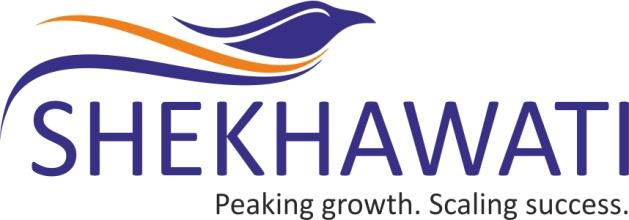 SHEKHAWATI POLY-YARN LIMITED(CIN No.: L17120DN1990PLC000440)Registered Office :   Plot No. 185/1, Naroli Village, Near Kanadi Phatak, Silvassa, D & N.H.- 369230.Corporate Office : Express Zone, A-Wing, Unit No.1102-1103, 11th Floor, Patel Vatika , Off. Western Express Highway, Malad (East), Mumbai - 400 097Tel : 022-66940626/022-62360800 Website : www.shekhawatiyarn.com   E-mail Id : cs@shekhawatiyarn.comDuring the financial year 2021-22, the following familiarization programmes were held by the Company for the Independent Directors and Board of Directors of the Company: Sr. No.Subject matterNo. of programmesNo. of programmesNo. of hours spent by the Independent Directors and Board of DirectorsNo. of hours spent by the Independent Directors and Board of DirectorsFY 2021-22Cumulative Till dateFY 2021-22Cumulative Hours Till date1Review of business and operations4131.55.52Revised Secretarial Standards on Board (SS-1) and General Meetings (SS-2)130.51.53Registration in Independent Directors’ Databank26134Updating on Rights and responsibilities of Independent Directors in line with the statutory amendments 1313